Управление образования администрации Белгородского районаМуниципальное автономное учреждение дополнительного образования «Центр дополнительного образования «Успех» Белгородского района Белгородской области»ЭФФЕКТИВНОСТЬ ОСВОЕНИЯ ДОПОЛНИТЕЛЬНОЙ ОБЩЕОБРАЗОВАТЕЛЬНОЙ ОБЩЕРАЗВИВАЮЩЕЙ  ПРОГРАММЫ «АНГЛИЙСКИЙ БЕЗ ГРАНИЦ»(за 2018-2021 гг.)Подготовила: Темник Светлана Викторовна,педагог дополнительного образованияМАУ ДО ЦДО «Успех»Белгородский район, 2021 г.Промежуточная аттестацияСводная таблица итогов мониторинга уровня обученности по детскому объединению «Английский без границ» (за 2018-2019 учебный год)Сводная диаграмма  итогов мониторинга уровня обученности по детскому объединению «Английский без границ» (за 2018-2019 учебный год) Промежуточная аттестацияСводная таблица итогов мониторинга уровня обученностипо детскому объединению «Английский без границ» (за 2019-2020 учебный год)Сводная диаграмма итогов мониторинга уровня обученности по детскому объединению «Английский без границ» (за 2019-2020 учебный год) Промежуточная аттестация Сводная таблица итогов мониторинга уровня обученности по детскому объединению «Английский без границ» (за 2020-2021 учебный год)Сводная диаграмма итогов мониторинга уровня обученностипо детскому объединению «Английский без границ»(за 2020-2021учебный год)7Достижения обучающихся детского объединения «Английский без границ» (2018 – 2021 гг.)Международный, всероссийский уровень1 место во Всероссийском конкурсе «Декоративно-прикладное творчество: Аппликация», работа «Новогоднее чудо» Бабкин Ярослав, 2019 г. 1 место во Всероссийском конкурсе «Декоративно-прикладное творчество», работа «Лебеди»,  Мордас Милана, 2019 г.1 место во Всероссийском конкурсе «Декоративно-прикладное творчество», работа «Ваза»,Темник Елизавета,  2019 г. 1 место Всероссийского конкурса творческих проектов «Человек и война. Моя нерассказанная история» (к 75-летию Победы в Великой Отечественной войне 1941-1945 гг.), направление «Рисунок», Кузнецов Севастьян , 2020 г.1 место во Всероссийском творческом конкурс «Все для фронта, все для победы!», номинация «Изобразительное искусство», Лавров Даниил, 2020 г. 1 место во Всероссийском творческом конкурсе «Все для фронта, все для победы!», номинация «Изобразительное искусство», Кузнецов Севастьян, 2020 г. 2 место в 4 Всероссийском героико-патриотическом фестивале детского и юношеского творчества «Звезда спасения», «75-летие Победы в Великой Отечественной войне», номинация «Живопись», Сидельников Андрей , 2020 г. 3 место в 4 Всероссийском героико-патриотическом фестивале детского и юношеского творчества «Звезда спасения», « 75-летие Победы в Великой Отечественной войне», номинация «Живопись», Кузнецов Севастьян , 2020 г. Межрегиональный, региональный, областной уровень 2 место в муниципальном творческом конкурсе «Мой отчий край» посвященного Году детского туризма, номинация «Фотография», Бабкин Виталий, 2019 г. 2 место в муниципальном этапе региональной выставки – конкурса «Под мирным небом России», номинация «Конкурс рисунков «Тихая моя родина…», графика, Шленский Илья, 2019 г. 2 место регионального этапа Всероссийского конкурса детско-юношеского творчества по пожарной безопасности «Неопалимая купина», номинация «Художественно – изобразительное творчество», Темник Елизавета, 2020 г.3 место в муниципальном этапе областной выставки – конкурса декоративно-прикладного творчества «Рукотворная краса Белогорья», номинация: «Декоративно-прикладное творчество», «Изделия с использованием ткани», Лопина Алина, 2019 г.3 место в муниципальном этапе областного конкурса «Суровая правда войны», посвященного 75-летию Победы в Великой Отечественной войне 1941-1945 гг., номинация «Изобразительное творчество», живопись, Темник Елизавета , 2020 г. 3 место в муниципальном этапе Всероссийского конкурса детско-юношеского творчества по пожарной безопасности «Неопалимая купина», номинация «Художественно – изобразительное творчество», графика, Темник Елизавета, 2020 г. 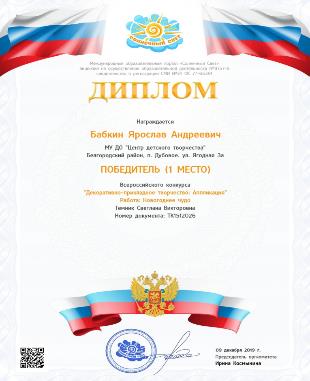 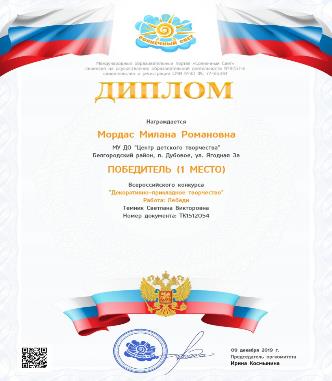 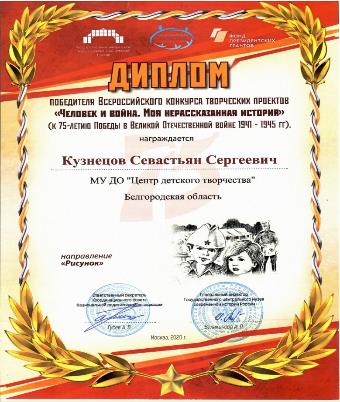 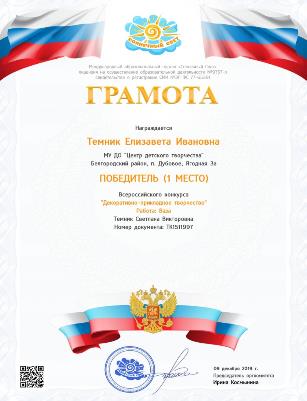 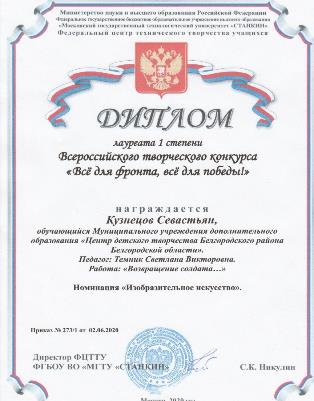 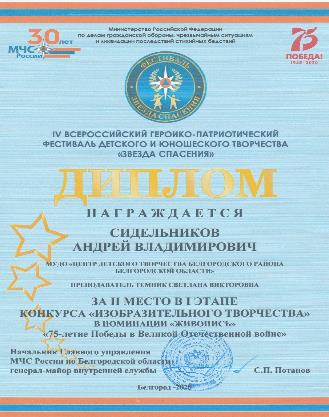 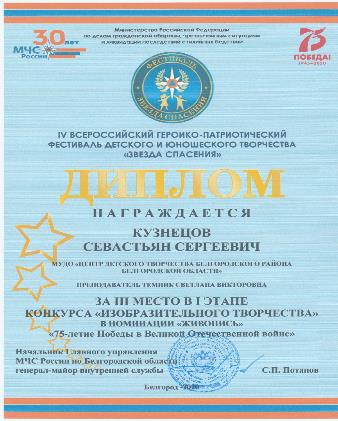 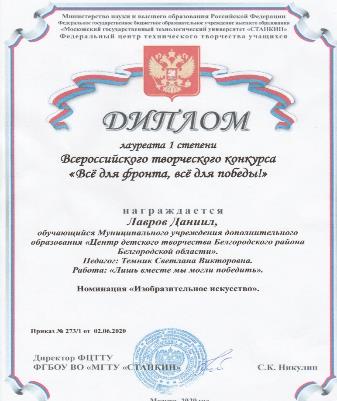 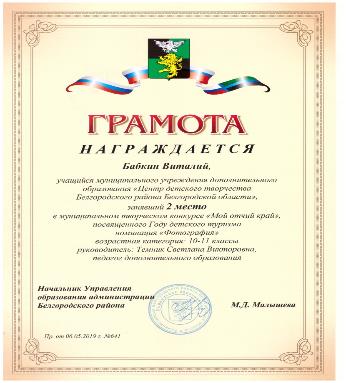 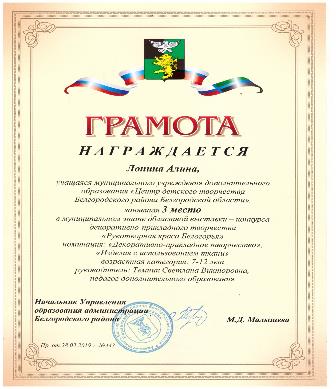 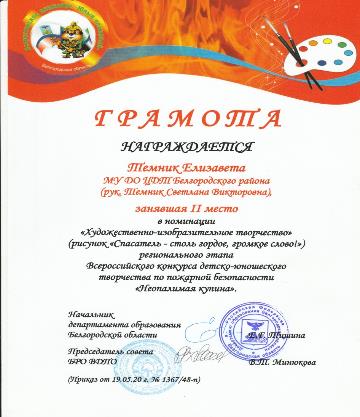 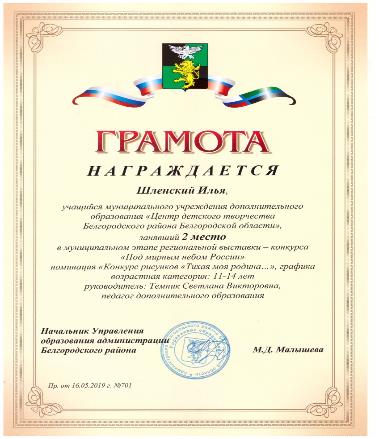 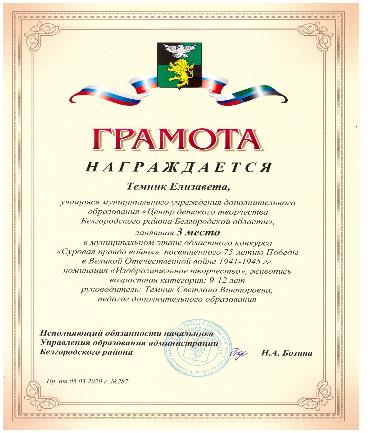 Личные достижения педагога(2018-2021 гг.)Муниципальный конкурс краткосрочных общеобразовательных программ, направленных на развитие волонтерской деятельности социально-педагогической направленности, 1 место, 23.10.2020 г.Всероссийский открытый конкурс профессионального мастерства работников сферы дополнительного образования «Педагогический калейдоскоп-2019», номинация «Н.К.Крупская о единстве обучения и воспитания детей», лауреат 3 степени, 19.03.2019 г.Всероссийский открытый конкурс дополнительных общеобразовательных программ «Образовательный Олимп», номинация «Социально-педагогическое направление», лауреат 3 степени, 20.03.2020 г.Призер в муниципальном этапе выставки – конкурса декоративно-прикладного творчества «Живые истоки», номинация «Ткачество», 26.11.2019 г.Всероссийский открытый конкурс профессионального мастерства работников сферы дополнительного образования «Педагогический калейдоскоп-2020», номинация «Организация дистанционного обучения организации (учреждении) с детьми в рамках самоизоляции», лауреат 3 степени, 27.07.2020 г.Муниципальный этап 16 областного конкурса профессионального мастерства сферы дополнительного образования «Сердце отдаю детям», номинация «Социально-педагогическая», лауреат, 24.04.2020 г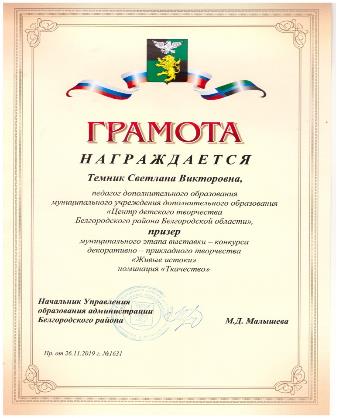 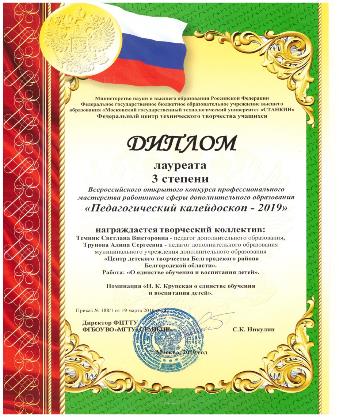 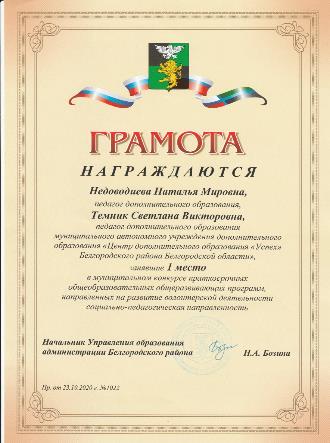 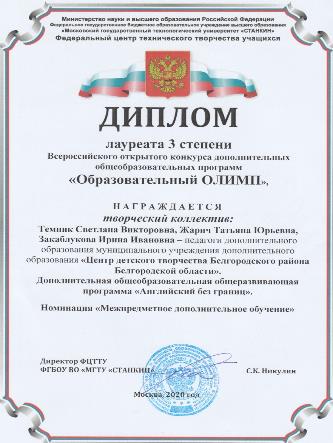 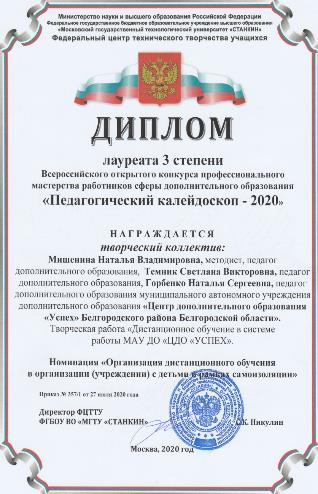 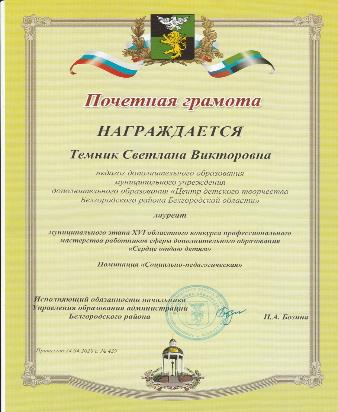 16Список публикаций и печатных работ (2018-2021 гг.)«Связь между основной и дополнительной образовательной деятельностью при изучении иностранного языка в условиях введения ФГОС», сборник статей Международного образовательного портала  «Солнечный свет» «Педагогика и образование» 17.11.2019 г.«Конспект занятия по английскому языку», сборник статей Международного образовательного портала  «Солнечный свет» «Педагогика и образование, 09.12,2019 г. г.«Воспитание детей в современном обществе, сборник статей Международного образовательного портала  «Солнечный свет» «Педагогика и образование» 09.12.2019 г.4. «Участник Международной научно-практической конференции», ЦНС: «Интерактив плюс», г. Чебоксары, статья «Духовно-нравственное развитие личности учащихся в системе дополнительного образования», 09.02.2020 г.Название программы/срок реализацииВозраст  обучаю щихся Год обучения № группы Кол-во обуч-сяПромежуточная аттестация на начало года (%) Промежуточная аттестация на начало года (%) Промежуточная аттестация на начало года (%) Промежуточная аттестация на середину года (%) Промежуточная аттестация на середину года (%) Промежуточная аттестация на середину года (%) Промежуточная аттестация на конец года (%) Промежуточная аттестация на конец года (%) Промежуточная аттестация на конец года (%) Название программы/срок реализацииВозраст  обучаю щихся Год обучения № группы Кол-во обуч-сяВысокий уровеньСредний уровеньНизкий уровень Высокий уровеньСредний уровень Низкий уровень Высокий уровень Средний уровень Низкий уровень «Английский без границ»,1 год7-10 лет1 год1152066,713,333,3606,746,753,3-«Английский без границ»,1 год7-10 лет1 год21533,34026,74046,713,367,733,3-«Английский без границ»,1 год7-10 лет1 год31526,766,76,64060-53,346,7-«Английский без границ»,1 год7-10 лет1 год41540402046,746,76,673,326,7-«Английский без границ»,1 год7-10 лет1 годитог3053,316,74053,36,76040-Название программы/ срок реализации Возраст обучаю щихся Год обучения № группы Кол-во обуч-ся Промежуточная аттестация на начало года (%) Промежуточная аттестация на начало года (%) Промежуточная аттестация на начало года (%) Промежуточная аттестация на середину года (%) Промежуточная аттестация на середину года (%) Промежуточная аттестация на середину года (%) Промежуточная аттестация на конец года (%) Промежуточная аттестация на конец года (%) Промежуточная аттестация на конец года (%) Название программы/ срок реализации Возраст обучаю щихся Год обучения № группы Кол-во обуч-ся Высокий уровень Средний уровень Низкий уровень Высокий уровень Средний уровень Низкий уровень Высокий уровень Средний уровень Низкий уровень «Английский без границ»,1 год7-10 лет1 год11526,74033,34046,713,346,753,3-«Английский без границ»,1 год7-10 лет1 год21513,36026,726,766,76,633,366,7-«Английский без границ»,1 год7-10 лет1 год31533,333,333,340402053,346,7-«Английский без границ»,1 год7-10 лет1 год41520404026,746,726,74053,36,7«Английский без границ»,1 год7-10 лет1 годитог23,343,333,433,35016,743,35,51,7Название программы/срок реализацииВозрастобучающихся Год обучения № группы Кол-во обуч-ся Промежуточная аттестация на начало года(%) Промежуточная аттестация на начало года(%) Промежуточная аттестация на начало года(%) Промежуточная аттестация на середину года (%) Промежуточная аттестация на середину года (%) Промежуточная аттестация на середину года (%) Промежуточная аттестация на конец года (%)Промежуточная аттестация на конец года (%)Промежуточная аттестация на конец года (%)Название программы/срок реализацииВозрастобучающихся Год обучения № группы Кол-во обуч-ся Высокий уровень Средний уровень Низкий уровень Высокий уровень Средний уровень Низкий уровень Высокий уровень Средний уровень Низкий уровень «Английский без границ»,1 год7-10 лет1 год1156,646,746,72053,326,733,3606,7«Английский без границ»,1 год7-10 лет1 год2154046,713,346,746,76,653,346,7-«Английский без границ»,1 год7-10 лет1 год3152033,346,726,74033,34046,713,3«Английский без границ»,1 год7-10 лет1 год41513,353,333,320602033,366,7-«Английский без границ»,1 год7-10 лет1 годитог20453528,35021,740555